SECTION 1 – ADDRESS OF THE PROPERTY TO BE LICENSED SECTION 2 – DETAILS OF PERSON FILLING OUT THIS FORM (APPLICANT) The applicant will normally be the proposed licence holder but may be somebody nominated by the proposed      licence holder.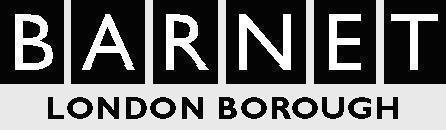  SECTION 3 – PERSON TO BE NAMED ON THE LICENCE (PROPOSED LICENCE HOLDER)  The Authority will consider, amongst other matters, whether the proposed licence holder has authority to   comply with the licence conditions. SECTION 4 - DETAILS OF PROPOSED MANAGER OF THE PROPERTY  SECTION 5 - DETAILS OF THE PERSON RECEIVING THE RENT FOR THE PROPERTY – ON OWN      ACCOUNT OR AS AN AGENT OR TRUSTEE FOR ANOTHER (THIS PERSON IS THE PERSON HAVING   CONTROL OF THE PROPERTY) SECTION 6 - DETAILS OF ANY PERSON (OTHER THAN THE PROPOSED LICENCE HOLDER) WHO   WILL BE BOUND BY A CONDITION IN THE LICENCE SECTION 7 - FIT AND PROPER PERSONS The Authority must satisfy itself that the proposed licence holder, the proposed manager and all the    people proposed to be involved in the management of the property (if they are different people) are fit   and proper persons to hold a licence or to manage an HMO. To enable us to satisfy this legal requirement   the licence applicant must answer the following questions. This question is not limited to properties within the   London Borough of Barnet.  It is not necessary to disclose convictions which are spent under the Rehabilitation of Offenders Act 1974.SECTION 8 - DETAILS OF THE PROPERTYSECTION 9 - DETAILS OF THE PROPERTY MANAGEMENT SECTION 10 – LICENCE FEE  SECTION 11 - DECLARATION  SECTION 12 - AUTHORISATIONS SECTION 13 - NOTIFICATION REQUIREMENTS SECTION 14 - PRIVACY STATEMENT SECTION 15 – STATUTORY NOTIFICATIONSNOTIFICATION OF INTENTION TO APPLY FOR AN HMO LICENCEPREMISES PLANTo help the Fire Authority and the Environmental Health Department assess the application, please draw a simple floor plan of the entire premises (all levels) overleaf. Plan to include dimensions of all rooms and any en-suite toilet or shower facilities. Please also include:Doorways and openings;Entrance and exits;All stairways;External and separating walls;Internal walls and columns;Description of rooms e.g. kitchens, bathrooms Show facilities e.g. toilets, baths, showersIf you are struggling with your plans please apply for an assisted application as poor or inaccurate plans could lead to your licence application being rejected.EXAMPLE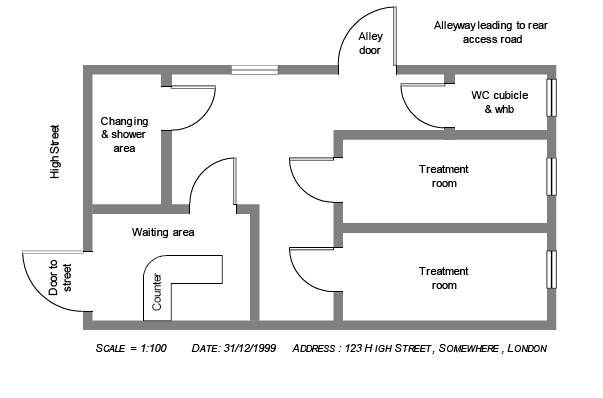 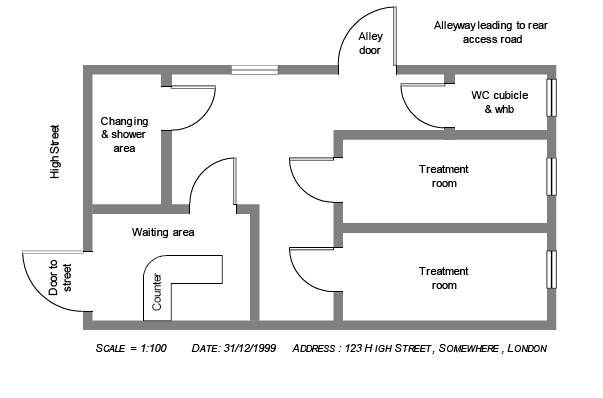 PREMISES PLAN2024/2025Additional / Mandatory Licence Application for House in Multiple Occupation (HMO) Type of application (please tick appropriate):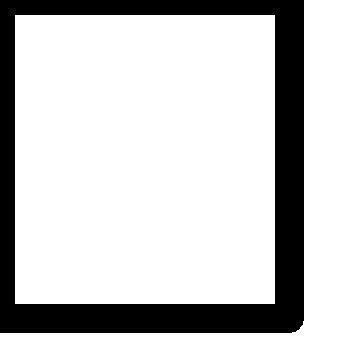    New Licence    Variation of an existing licence  Documents required as part of your application:   A simple floor plan showing the use of each room (see page 16 for more information)   Copy of the most recent Landlord's Gas Safety Record   Copy of the current Electrical Installation and Condition Report   Copy of the Portable Appliance Test (PAT) certificate   Copy of a current Fire Detection and Alarm System Inspection and Servicing Report   Copy of Emergency Lighting Periodic Inspection and Testing Certificate (where applicable)   Copy of the Energy Performance Certificate (EPC) (where applicable)   Copies of tenancy agreementsFor queries on this application form, call the Barnet HMO Licensing team on 020 8359 5355 or email us on HMOs@barnet.gov.uk or write to us at London Borough of Barnet, Private Sector Housing Team, 2 Bristol Avenue, Colindale, London, NW9 4EW1.1  Please provide the address of the property for which you are seeking a licence:Address:Address:Postcode:Postcode:2.1 Please provide details of the applicant:Please provide details of the applicant:Title:     Mr        Mrs        Miss        Ms        Other_________ Title:     Mr        Mrs        Miss        Ms        Other_________ Title:     Mr        Mrs        Miss        Ms        Other_________ First name:First name:First name:Last name: Last name: Last name: Address:Address:Address:Postcode:Postcode:Date of birth:Tel No (s):Tel No (s):Tel No (s):Email address (if any): Email address (if any): Email address (if any): Interest in the property:Interest in the property:Interest in the property:Please state the principal UK address where documents may be served. For limited companies, this should be the company’s registered office:Please state the principal UK address where documents may be served. For limited companies, this should be the company’s registered office:Please state the principal UK address where documents may be served. For limited companies, this should be the company’s registered office:3.1  Is the applicant the proposed licence holder? Is the applicant the proposed licence holder? Is the applicant the proposed licence holder? Is the applicant the proposed licence holder? Yes         No 3.2   If no, please provide details of the proposed licence holder:3.2   If no, please provide details of the proposed licence holder:3.2   If no, please provide details of the proposed licence holder:3.2   If no, please provide details of the proposed licence holder:3.2   If no, please provide details of the proposed licence holder:3.2   If no, please provide details of the proposed licence holder:Title:     Mr        Mrs        Miss        Ms        Other_________ Title:     Mr        Mrs        Miss        Ms        Other_________ Title:     Mr        Mrs        Miss        Ms        Other_________ Title:     Mr        Mrs        Miss        Ms        Other_________ Title:     Mr        Mrs        Miss        Ms        Other_________ Title:     Mr        Mrs        Miss        Ms        Other_________ First name:First name:First name:First name:First name:First name:Last name: Last name: Last name: Last name: Last name: Last name: Address:Address:Address:Address:Address:Address:Postcode:Postcode:Postcode:Date of birth:Date of birth:Date of birth:Tel No (s):Tel No (s):Tel No (s):Tel No (s):Tel No (s):Tel No (s):Email address (if any): Email address (if any): Email address (if any): Email address (if any): Email address (if any): Email address (if any): Attended any accredited training schemes?Attended any accredited training schemes?Yes         No Yes         No Yes         No Yes         No A member of any landlords’ association?A member of any landlords’ association?Yes         No Yes         No Yes         No Yes         No The London Landlord Accreditation Scheme (LLAS) is an accredited scheme. For further details see their website at: http://www.londonlandlords.org.uk.The London Landlord Accreditation Scheme (LLAS) is an accredited scheme. For further details see their website at: http://www.londonlandlords.org.uk.The London Landlord Accreditation Scheme (LLAS) is an accredited scheme. For further details see their website at: http://www.londonlandlords.org.uk.The London Landlord Accreditation Scheme (LLAS) is an accredited scheme. For further details see their website at: http://www.londonlandlords.org.uk.The London Landlord Accreditation Scheme (LLAS) is an accredited scheme. For further details see their website at: http://www.londonlandlords.org.uk.The London Landlord Accreditation Scheme (LLAS) is an accredited scheme. For further details see their website at: http://www.londonlandlords.org.uk.Property Manager:      Property Manager:      Yes         No Yes         No Yes         No Yes         No Collects the rent:  Collects the rent:  Yes         No Yes         No Yes         No Yes         No 3.3   Does the proposed licence holder currently hold any other licencesunder Part 2 or Part 3 of the Housing Act 2004 whether in the   London Borough of Barnet or in another local housing authority?Does the proposed licence holder currently hold any other licencesunder Part 2 or Part 3 of the Housing Act 2004 whether in the   London Borough of Barnet or in another local housing authority?Does the proposed licence holder currently hold any other licencesunder Part 2 or Part 3 of the Housing Act 2004 whether in the   London Borough of Barnet or in another local housing authority?Yes        No Yes        No 3.4   If yes, please provide property address(es) and the local authority.3.4   If yes, please provide property address(es) and the local authority.3.4   If yes, please provide property address(es) and the local authority.3.4   If yes, please provide property address(es) and the local authority.3.4   If yes, please provide property address(es) and the local authority.3.4   If yes, please provide property address(es) and the local authority.4.1  4.1  Title:     Mr        Mrs        Miss        Ms        Other_________ Title:     Mr        Mrs        Miss        Ms        Other_________ Title:     Mr        Mrs        Miss        Ms        Other_________ Title:     Mr        Mrs        Miss        Ms        Other_________ Title:     Mr        Mrs        Miss        Ms        Other_________ Title:     Mr        Mrs        Miss        Ms        Other_________ Title:     Mr        Mrs        Miss        Ms        Other_________ First name:First name:First name:First name:First name:First name:First name:Last name: Last name: Last name: Last name: Last name: Last name: Last name: Address:Address:Address:Address:Address:Address:Address:Postcode:Postcode:Postcode:Postcode:Date of birth:Date of birth:Date of birth:Tel No (s):Tel No (s):Tel No (s):Tel No (s):Tel No (s):Tel No (s):Tel No (s):Email address (if any): Email address (if any): Email address (if any): Email address (if any): Email address (if any): Email address (if any): Email address (if any): Attended any accredited training schemes?Attended any accredited training schemes?Attended any accredited training schemes?Yes         No Yes         No Yes         No Yes         No A member of any landlords’ association?A member of any landlords’ association?A member of any landlords’ association?Yes         No Yes         No Yes         No Yes         No The London Landlord Accreditation Scheme (LLAS) is an accredited scheme. For further details see their website at: http://www.londonlandlords.org.uk.The London Landlord Accreditation Scheme (LLAS) is an accredited scheme. For further details see their website at: http://www.londonlandlords.org.uk.The London Landlord Accreditation Scheme (LLAS) is an accredited scheme. For further details see their website at: http://www.londonlandlords.org.uk.The London Landlord Accreditation Scheme (LLAS) is an accredited scheme. For further details see their website at: http://www.londonlandlords.org.uk.The London Landlord Accreditation Scheme (LLAS) is an accredited scheme. For further details see their website at: http://www.londonlandlords.org.uk.The London Landlord Accreditation Scheme (LLAS) is an accredited scheme. For further details see their website at: http://www.londonlandlords.org.uk.The London Landlord Accreditation Scheme (LLAS) is an accredited scheme. For further details see their website at: http://www.londonlandlords.org.uk.24-hour contact number for repairs or other emergencies:24-hour contact number for repairs or other emergencies:24-hour contact number for repairs or other emergencies:24-hour contact number for repairs or other emergencies:24-hour contact number for repairs or other emergencies:Please state the principal UK address where documents may be served. For limited companies, this should be the company’s registered office:Please state the principal UK address where documents may be served. For limited companies, this should be the company’s registered office:Please state the principal UK address where documents may be served. For limited companies, this should be the company’s registered office:Please state the principal UK address where documents may be served. For limited companies, this should be the company’s registered office:Please state the principal UK address where documents may be served. For limited companies, this should be the company’s registered office:Please state the principal UK address where documents may be served. For limited companies, this should be the company’s registered office:Please state the principal UK address where documents may be served. For limited companies, this should be the company’s registered office:4.2  Is the proposed manager the agent or employee of the person with control of the property?Is the proposed manager the agent or employee of the person with control of the property?Is the proposed manager the agent or employee of the person with control of the property?Is the proposed manager the agent or employee of the person with control of the property?Is the proposed manager the agent or employee of the person with control of the property?Yes         No 5.1  Does the applicant have control of the property?     Does the applicant have control of the property?     Yes        No  5.2  If no, please provide details of the person having control of the property:If no, please provide details of the person having control of the property:If no, please provide details of the person having control of the property:Title:     Mr        Mrs        Miss        Ms        Other_________ Title:     Mr        Mrs        Miss        Ms        Other_________ Title:     Mr        Mrs        Miss        Ms        Other_________ Title:     Mr        Mrs        Miss        Ms        Other_________ First name:First name:First name:First name:Last name: Last name: Last name: Last name: Address:Address:Address:Address:Postcode:Postcode:Date of birth:Date of birth:Tel No (s):Tel No (s):Tel No (s):Tel No (s):Email address (if any): Email address (if any): Email address (if any): Email address (if any): Interest in the property:Interest in the property:Interest in the property:Interest in the property:Please state the principal UK address where documents may be served. For limited companies, this should be the company’s registered office:Please state the principal UK address where documents may be served. For limited companies, this should be the company’s registered office:Please state the principal UK address where documents may be served. For limited companies, this should be the company’s registered office:Please state the principal UK address where documents may be served. For limited companies, this should be the company’s registered office:Property Manager:      Yes         No Property Manager:      Yes         No Property Manager:      Yes         No Property Manager:      Yes         No Owner: Owner: Owner: Owner: Mortgagee:Mortgagee:Mortgagee:Mortgagee:Mortgage Roll Number:Mortgage Roll Number:Mortgage Roll Number:Mortgage Roll Number:6.1  Please provide details of any person other than the proposed licence holder who has agreed to be bound conditions contained in the licence:Please provide details of any person other than the proposed licence holder who has agreed to be bound conditions contained in the licence:Title:     Mr        Mrs        Miss        Ms        Other_________ Title:     Mr        Mrs        Miss        Ms        Other_________ Title:     Mr        Mrs        Miss        Ms        Other_________ First name:First name:First name:Last name: Last name: Last name: Address:Address:Address:Postcode:Postcode:Date of birth:Tel No (s):Tel No (s):Tel No (s):Email address (if any): Email address (if any): Email address (if any): Interest in the property:Interest in the property:Interest in the property:Please state the principal UK address where documents may be served. For limited companies, this should be the company’s registered office:Please state the principal UK address where documents may be served. For limited companies, this should be the company’s registered office:Please state the principal UK address where documents may be served. For limited companies, this should be the company’s registered office:7.1Have any of these persons been convicted of any offence involving fraud, dishonesty,violence, drugs or offences listed in schedule 3 of the Sexual Offences Act 2003(offences attracting notification requirements)?Yes    No 7.2Has any tribunal found that any of these persons have practised, unlawful discrimination on grounds of sex, colour, race, ethnic or national origins or disability in or in connection with any business?Yes    No 7.3Have any of these persons contravened any Housing, Public Health, Environmental Health or Landlord and Tenant Law, (including harassment illegal eviction) which led to any civil or criminal proceedings resulting in a judgement against them?Yes    No 7.4Has any HMO or house of which any of these persons were the owner or manager been subject to enforcement action under Section 5(2) of the Housing Act 2004 (concerning a category 1 hazard)?Yes    No 7.5Has any property of which any of these persons were the owner or manager been refused a licence under Part 2 or 3 of the Housing Act 2004?Yes    No 7.6Has any property of which any of these persons were the owner or manager had a licence under Part 2 or 3 of the Housing Act 2004 revoked?Yes    No 7.7Has any property of which any of these persons were the owner or manager been the subject of an interim management order, special interim management order, or final management order under the Housing Act 2004?Yes    No 7.8Have any of these persons been found by any local authority to have contravened an Approved Code of Practice under the Housing Act 2004 Section 233?Yes    No If you have answered YES to any of questions 7.1 to 7.8, please give details including dates:If you have answered YES to any of questions 7.1 to 7.8, please give details including dates:7.9To the best of your knowledge, has any person associated or formerly associated with any of these persons (whether on a personal, work or other basis) done any of the things set out in 7.1 to 7.8 (above). If yes, please give full details including how you are associated with the other person.Yes    No 8.1   Age of building (approximate):Please select one:Please select one:8.1   Age of building (approximate):Pre 19191919 – 441945 – 641965 – 80Post 19808.2  Please indicate the type of property for which you are seeking a licence?House in multiple occupationFlat in multiple occupationBuilding converted into and comprising of self-contained flatsPlease indicate the type of property for which you are seeking a licence?House in multiple occupationFlat in multiple occupationBuilding converted into and comprising of self-contained flats8.3   If the property is converted into self contained flats did it comply with Building  Regulations in force at that time?Yes   No Don’t know Yes   No Don’t know 8.4   What date was the property converted?8.5   Total number of storeys:8.6   On what levels are the storeys situated e.g. basement, ground floor, etc.?On what levels are the storeys situated e.g. basement, ground floor, etc.?On what levels are the storeys situated e.g. basement, ground floor, etc.?8.7   Number of separate letting units in the property:Of those, how many are self-contained?8.8   Is there a resident landlord?Yes    No Yes    No 8.9Number of households occupying the property (excluding resident landlord and any family members):8.10   Number of people occupying the property:8.11  Number of habitable rooms (excluding kitchens):8.12  Number of bathrooms and shower rooms:8.13  Number of toilets in the property:8.14  Number of washbasins:8.15  Number of kitchens in property:8.16  Number of sinks (with hot and cold water supply and a draining board) in the     property:8.17  Does the property have a system of fire detection?Yes  No Yes  No 8.18  Please give details of the number and location of smoke alarms, heat alarms,  smoke or heat detectors (these should be shown on the plan):8.19  Please provide details of fire escape routes including location of fireproof doors (these should also be shown on the plan):8.20  Please provide details of fire safety training provided to occupiers:8.21Do all gas installations and appliances meet the Gas Safety (Installation and Use) Regulations 1998 (as amended)?  Yes    No   Yes    No 8.22Does the property have the necessary planning permission for use as an HMO?Most HMOs in the borough require planning permission. For more information go to www.barnet.gov.uk/planning-and-building  Yes    No   Yes    No 8.23 Does all furniture supplied for the benefit of the occupiers meet the requirements of the Furniture and Furnishings (Fire) (Safety) Regulations Regulations 1988 (as amended)?Yes    No Yes    No 8.24Does the property have an EPC rating of E or better?Yes    No Yes    No 8.25Does the property comply with the Homes (Fitness for Human Habitation) Act 2018?For more information go to: https://www.gov.uk/government/publications/homes-fitness-for-human-habitation-act-2018Yes    No Yes    No 9.1   Are the licence holder and manager aware of the requirements of the ‘Management of Houses in Multiple Occupation (England) 2006 Regulations’ and the ‘Licensing and Management of House in Multiple Occupation (Additional Provisions) England Regulation 2007’?Yes    No 9.2Have all the AST (Assured Shorthold Tenancy) tenancies issued since April 2007 been deposited with an approved tenancy deposit scheme? For more information go to: http://www.direct.gov.uk/en/HomeAndCommunity/Privaterenting/Tenancies/DG_189120Yes    No 9.3Are checks made to ensure that a tenant or lodger can legally rent the property?  For further information please visit the Government’s website on: https://www.gov.uk/check-tenant-right-to-rent-documentsYes    No 9.4Are the licence holder and manager aware of the Tenants Fees Act 2019? For further information please visit the Government’s website on: https://www.gov.uk/government/publications/tenant-fees-act-2019-guidanceYes    No 9.5Does the proposed manager:-Collect the rent Yes    No Manage tenancy issuesYes    No Deal with any occurrences of anti-social behaviour at the propertyYes    No Have authority to complete repairs Yes    No Have responsibility for on-going repairs and property maintenanceYes    No Manage the provisions of services e.g. gas, electricity etcYes    No Ensure that rubbish is disposed of without causing a nuisance?Yes    No Ensure that the property is cleanYes    No Maintain the external areas including any gardens and yards are maintainedYes    No If no please provide details of who does:If no please provide details of who does:If no please provide details of who does:If no please provide details of who does:9.6  Is there a pest control contract in place?9.6  Is there a pest control contract in place?Yes    No Mandatory Licence FeeMandatory Licence FeeMandatory Licence FeeFee10.1New Licence fee (mandatory and additional) up to and including 5 units of accommodation for 5 yearsNew Licence fee (mandatory and additional) up to and including 5 units of accommodation for 5 years£1512Divided into:Fee 1: £857Fee 2: £65510.2Each extra unit of accommodation over 5 units Each extra unit of accommodation over 5 units £3010.3Licence holder changing nominated managerLicence holder changing nominated manager£010.4Change in licence holderStandard new application feeStandard new application fee10.5HMO Licensing pre-inspection refund (to cover upfront admin costs)Fee 2 will not be charged and a refund will be considered if a property has not been inspected. £294 will be retained of Fee 1 to cover the Council’s administrative costs where the property was licensable on application and processing work completed by the Council.If the property is not licensable and the application is made in error a full refund will be given. Fee 2 will not be charged and a refund will be considered if a property has not been inspected. £294 will be retained of Fee 1 to cover the Council’s administrative costs where the property was licensable on application and processing work completed by the Council.If the property is not licensable and the application is made in error a full refund will be given. 10.6HMO Licensing post inspection, where no paperwork is drafted refund (to cover preliminary administration costs and inspecting officer costs)If the property is not licensable and the application is made in error a full refund will be given. £501 will be retained of Fee 1 to cover the Council’s administrative costs where the property was licensable on application and processing work and inspection completed by the Council.If the property is not licensable and the application is made in error a full refund will be given. £501 will be retained of Fee 1 to cover the Council’s administrative costs where the property was licensable on application and processing work and inspection completed by the Council.10.7HMO Licensing post-inspection refund when the property is found not to be licensable (to cover preliminary administration costs, inspection and drafting)If the property is not licensable and the application is made in error a full refund will be given. Fee 1 is maintained to cover the Council’s administrative costs where the property was licensable on application, processing work, inspection and document drafting completed by the Council. Fee 2 will not be charged.If the property is not licensable and the application is made in error a full refund will be given. Fee 1 is maintained to cover the Council’s administrative costs where the property was licensable on application, processing work, inspection and document drafting completed by the Council. Fee 2 will not be charged.10.8Refund clarification for revocationsNo refundNo refundDiscounts - one discount per application. Discounts - one discount per application. Discounts - one discount per application. Discounts - one discount per application. 10.910% discount for membership in a landlord accreditation scheme. This discount can only be applied to Fee 1. Please provide the scheme name and membership number:10% discount for membership in a landlord accreditation scheme. This discount can only be applied to Fee 1. Please provide the scheme name and membership number:10.1010% discount for a registered charity. This discount can only be applied to Fee 1. Please provide the charity name and registration number: 10% discount for a registered charity. This discount can only be applied to Fee 1. Please provide the charity name and registration number: Total fee tendered:£Paying for your licenceYou will be contacted by a member of the HMO Technical Support team to make payment. This usually happens once the team have validated your application form. Should you have any queries regarding this issue please phone 020 8359 5355 or email HMOs@barnet.gov.uk I/we declare that the information contained in this application is correct to the best of my/our knowledge. I/we understand that I/we commit an offence if I/we supply any information to a local housing authority in connection with any of their functions under any of Parts 1 to 4 of the Housing Act 2004 that is false or misleading and which I/we know is false or misleading or am/are reckless as to whether it is false or misleading.I/we declare that the information contained in this application is correct to the best of my/our knowledge. I/we understand that I/we commit an offence if I/we supply any information to a local housing authority in connection with any of their functions under any of Parts 1 to 4 of the Housing Act 2004 that is false or misleading and which I/we know is false or misleading or am/are reckless as to whether it is false or misleading.Signed:(all applicants)Date:Signed:The licence holder(s) (if different to the applicant(s))Date:Section 247 of the Housing Act 2004, enables the transmission of documents and Licenses in electronic form, for example by email, relevant to Parts 1 to 4 of the Act. The term ‘document’ includes anything in writing and the term ‘relevant document’ means anything in writing that the Local Authority have a duty to serve on any person. It is a pre-requisite of sending documents in electronic form that the Local Authority receives confirmation from the recipient(s) that they are willing to receive licenses and relevant documents in this manner. Therefore, should you wish to receive information in this manner, please complete the authorisation below.At any time should you wish to cancel or modify this agreement, you may do so either by writing in or emailing hmos@barnet.gov.uk stating your name, address and contact telephone number. I/we declare that I/we have read the statement above and are willing to receive licenses and any other relevant documents in electronic form.Section 247 of the Housing Act 2004, enables the transmission of documents and Licenses in electronic form, for example by email, relevant to Parts 1 to 4 of the Act. The term ‘document’ includes anything in writing and the term ‘relevant document’ means anything in writing that the Local Authority have a duty to serve on any person. It is a pre-requisite of sending documents in electronic form that the Local Authority receives confirmation from the recipient(s) that they are willing to receive licenses and relevant documents in this manner. Therefore, should you wish to receive information in this manner, please complete the authorisation below.At any time should you wish to cancel or modify this agreement, you may do so either by writing in or emailing hmos@barnet.gov.uk stating your name, address and contact telephone number. I/we declare that I/we have read the statement above and are willing to receive licenses and any other relevant documents in electronic form.Signed_______________________________________Signed______________________________________Signed______________________________________Signed______________________________________Date__________________________________Date__________________________________Date__________________________________Date__________________________________You must let certain persons know in writing that you have made this application or give them a copy of it. The persons who need to know about it are – Any mortgagee of the property to be licensedAny owner of the property to which the application relates (if that is not you) i.e. the freeholder and any head lessors who are known to youAny other person who is a tenant or long leaseholder of the property or any part of it (including any flat) who is known to you other than a statutory tenant or other tenant whose lease or tenancy is for less than three years (including a periodic tenancy)The proposed licence holder (if that is not you)The proposed managing agent (if any) (if that is not you)Any person who has agreed that he will be bound by any conditions in a licence if it is granted.You must tell each of these persons-Your name, address, telephone number and email address or fax number (if any)The name, address, telephone number and email address or fax number (if any) of the proposed licence holder (if it will not be you)Whether this is an application for an HMO licence under Part 2 of the Housing Act 2004The address of the property to which the application relatesThe name and address of the local housing authority to which the application will be madeThe date the application will be submittedA form is attached which you may use this for this purpose. If you need more than one form, you can photocopy this one or download another from our website.How your information will be usedBarnet Council will collect and use the information you give us to undertake our functions as a local authority and deliver services to you. It is our responsibility to ensure that your information is kept safe. Where necessary and legally allowed, we will share your information with trusted external organisations, commissioned partners and contracted service providers in order to deliver services and support to you.The information we collect may be used to better understand your use of our services and assist us in improving our services. This is to ensure we are using public funds in the best possible way. Under our duty to protect public money we may use the information you have provided for the prevention and detection of crime. For further details of how we use your information and to understand your rights please visit www.barnet.gov.uk/privacy or email data.protection@barnet.gov.uk to request a full copy of our privacy notice.I/we declare that I/we have served a notice of this application (a copy is attached at the back of this form) on the following persons who are the only persons known to me/us that are required to be informed that I/we have made this application:I/we declare that I/we have served a notice of this application (a copy is attached at the back of this form) on the following persons who are the only persons known to me/us that are required to be informed that I/we have made this application:I/we declare that I/we have served a notice of this application (a copy is attached at the back of this form) on the following persons who are the only persons known to me/us that are required to be informed that I/we have made this application:I/we declare that I/we have served a notice of this application (a copy is attached at the back of this form) on the following persons who are the only persons known to me/us that are required to be informed that I/we have made this application:Signed:(all applicants)Date:Signed:The licence holder(s) (if different to the applicant(s))Date:NameAddressDescription of the person’s interest in the property or the applicationDate of serviceName and Address of person you must notify:Name and Address of person you must notify:Name and Address of person you must notify:Name and Address of person you must notify:1.This document is to inform you that I (your full names)This document is to inform you that I (your full names)2.Of (your address)Of (your address)3.My telephone number isMy telephone number is4.My email address or fax number isMy email address or fax number is5.Intend on (intended date of Application) to apply under Part 2 of the Housing Act 2004 to the London Borough of BarnetIntend on (intended date of Application) to apply under Part 2 of the Housing Act 2004 to the London Borough of Barnet6.for an HMO licence in respect of (Address of HMO to be licensed)for an HMO licence in respect of (Address of HMO to be licensed)7.The licence holder will be (if not you)The licence holder will be (if not you)8.Of (licence holder’s address)Of (licence holder’s address)9.The licence holder’s telephone number isThe licence holder’s telephone number is10.The licence holder’s email address or fax number isThe licence holder’s email address or fax number isSigned Licence Applicant(s):Date:Signed Licence Applicant(s):Date:Signed Licence Applicant(s):Date: